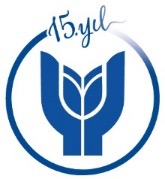 T.C.YAŞAR ÜNİVERSİTESİ REKTÖRLÜĞÜİnsan ve Toplum Bilimleri FakültesiMütercim Tercümanlık BölümüETIT 428 Çeviri Eleştirisi IIFinal Değerlendirme FormuÖĞRENCİ ADI:DEĞERLENDİRME NOTLARI: ÖĞRETİM GÖREVLİSİ ADI SOYADI: 					İMZA:DEĞERLENDİRME KRİTERLERİ TAM PUANÖĞRENCİNİN PUANIÖdev için verilen süreyi verimli kullanabilme10Konunun araştırmaya değer olması ve konu seçiminin gerekçelendirilmesi10Sorunsallaştırma ve soruna odaklanabilme10Analiz ve metodoloji10Araştırma sürecini yönlendirebilme10Bibliografya (güvenilir ve konuyla alakalı kaynak kullanımı)10Uygun dil kullanımı- alan terminolojisine hakimiyet10İçerik (ders kapsamında işlenenler doğrultusunda metin oluşturabilme)10Çeviri eleştirisinin özünü oluşturan yargı bölümünü oluşturabilme10Özdeğerlendirme (öğrencinin kendini değerlendirebilme becerisi)10